В защиту прав сирот на жилье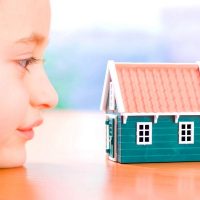 Прокуратура Кигинского района провела проверку исполнения законодательства в части обеспечения жильем детей-сирот и детей,оставшихся без попечения родителей.Установлено, что три сироты, включенные администрацией района в список на предоставление жилья, длительное время не обеспечивались жилыми помещениями и были вынуждены снимать квартиры.В связи с этим, прокуратура обратилась в суд с исковыми заявлениями об обязании администрации района обеспечить сирот благоустроенным жильем.Суд исковые требования прокурора удовлетворил. В настоящее время ситуация с предоставлением жилья находится на контроле надзорного ведомства.В.Газзалов, помощник прокурора района.Источник: Газета “Наши Киги”. Выпуск №30 от 24.07.2020г.